Oficio. 0504/2013 DR. ALBERTO NAVARRETE MUNGUÍADIRECTOR DE LA FAC. DE MEDICINAUNIVERSIDAD VERACRUZANAPRESENTE.“CEnDHIU en tu Dependencia”, es un proyecto en el Marco del Programa de Trabajo Universitario 2009-2013, Eje 6 Desarrollo Integral del Estudiante,  el Centro para el Desarrollo Humano e Integral de los Universitarios, pone a disposición las siguientes actividades, que pueden ser de su interés:   Conferencias y Talleres respecto de:Desarrollo Humano.VIH/SIDAUso correcto del preservativoAutoestimaDesarrollo de la SexualidadPrevención del  consumo de alcoholTabacoDrogas ilícitasViolencia y Violencia en el noviazgoPromoción de la saludClínica contra tabaquismoAlimentación saludableEn nuestras oficinas contamos con personal especializado en: a) Aplicación de pruebas rápidas VIH; b) En la realización de perfiles: 1) Psicométricos 2) Vocacionales 3) Personalidad.Asesoría y Psicoterapia. De ameritarse, referencia a Instituciones con la especialización que se requiere.Televisión y Radio. Ponemos a su disposición nuestro programa de televisión y radio “Naturalmente Universitario”, si desea difusión de algún tópico que estén desarrollando de interés para la comunidad universitaria en las diferentes dependencias.Nuestro lema “larga vida… pero saludable”A sus órdenes en Juventino Rosas No. 1 “A” entre las calles Salvador Díaz Mirón y Francisco Montes de Oca, Col. Centro, por el Parque Los Berros. Los talleres y conferencias se imparten sin costo en su Dependencia, si así es conveniente. Quedamos a su disposición para la programación su Servidor, enhernandez@uv.mx  a los teléfonos 8-20-32-79, 8-42-17-00 extensión 11669.ATENTAMENTE“Lis de Veracruz: Arte, Ciencia, Luz”Xalapa, Ver., a  03 de octubre de 2013 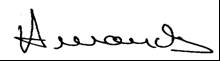 Mtro. Enrique Hernández GuersonCoordinador CEnDHIUc.c.p.- archivo